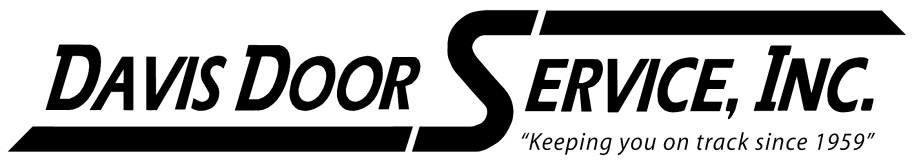 Application for Employment2021 S. Grand St.Seattle, WA 98144 206-324-9101Please fill out the application below. All fields are expandable when you type in them. Then please       e-mail your completed application to the person who provided this to you or to: info@davisdoor.com Personal InformationName:      				Today’s Date:      	Address: Street:         City:      	  State:      	Zip:      Home Phone:      			Other Phone:      SS#:      			E-mail:      I am seeking employment that is: 	 Full time	 Part Time	 TemporaryWork History	Beginning with your most recent employment, list your work history, including Military Service.Employer’s Name:      			Employed From:      	To:      Phone:      	City and State:       		Supervisor:      Position:       	Duties:      Hours Per Week:      		Reason for Leaving:      Employer’s Name:      			Employed From:      	To:      Phone:      	City and State:       		Supervisor:      Position:       	Duties:      Hours Per Week:      		Reason for Leaving:      Employer’s Name:      			Employed From:      	To:      Phone:      	City and State:       		Supervisor:      Position:       	Duties:      Hours Per Week:      		Reason for Leaving:      Employer’s Name:      			Employed From:      	To:      Phone:      	City and State:       		Supervisor:      Position:       	Duties:      Hours Per Week:      		Reason for Leaving:      Educational BackgroundPosition(s) Desired:      		Hours/Days Available:      Occupational and Skill Summary	Using a checkmark, indicate the skills and/or experience you have in ALL areas listed below. Carpentry			 Electrician				 Welding Metal Fabricating			 Computer Skills			 First Aid Training Copy Machines			 Fax Machines			 CPR Training Valid Commercial Drivers License		 Valid  State Driver LicenseAdditional Qualifications	Please describe any special licenses, certificates; abilities, skills, experiences, volunteer work and/or knowledge you possess which you believe further qualify you to perform the type of work for which you are applying.References	Please list three persons who could provide information concerning your qualifications for employment.  (Continued on page 4)We at Davis Door Service are interested in knowing something of our potential employees besides just the standard employment data. In the space provided below, please describe one or more accomplishments in your life that you feel particularly proud of. Possible topics of success you may want to write about might involve employment, community, family, church, politics, education, athletics, volunteer work, etc. Thank you for taking the time to apply, we appreciate your interest. I certify that the information herein is a true and complete statement of my personal and professional record to date. I authorize Davis Door Service, Inc. to make such investigations and inquires of my person, employment and other related matters as may be necessary in arriving at an employment decision. (I understand that false or misleading information in my application or interview may result in discharge or withdrawal from consideration.)Electronic Signature:                                 Date:      Type of SchoolName and LocationNumber of yearsMajor/MinorDegree/Diploma ReceivedHigh SchoolBusiness/ Technical/ OtherCollege/ UniversityNameAddressPhoneYears Known